.... انتهى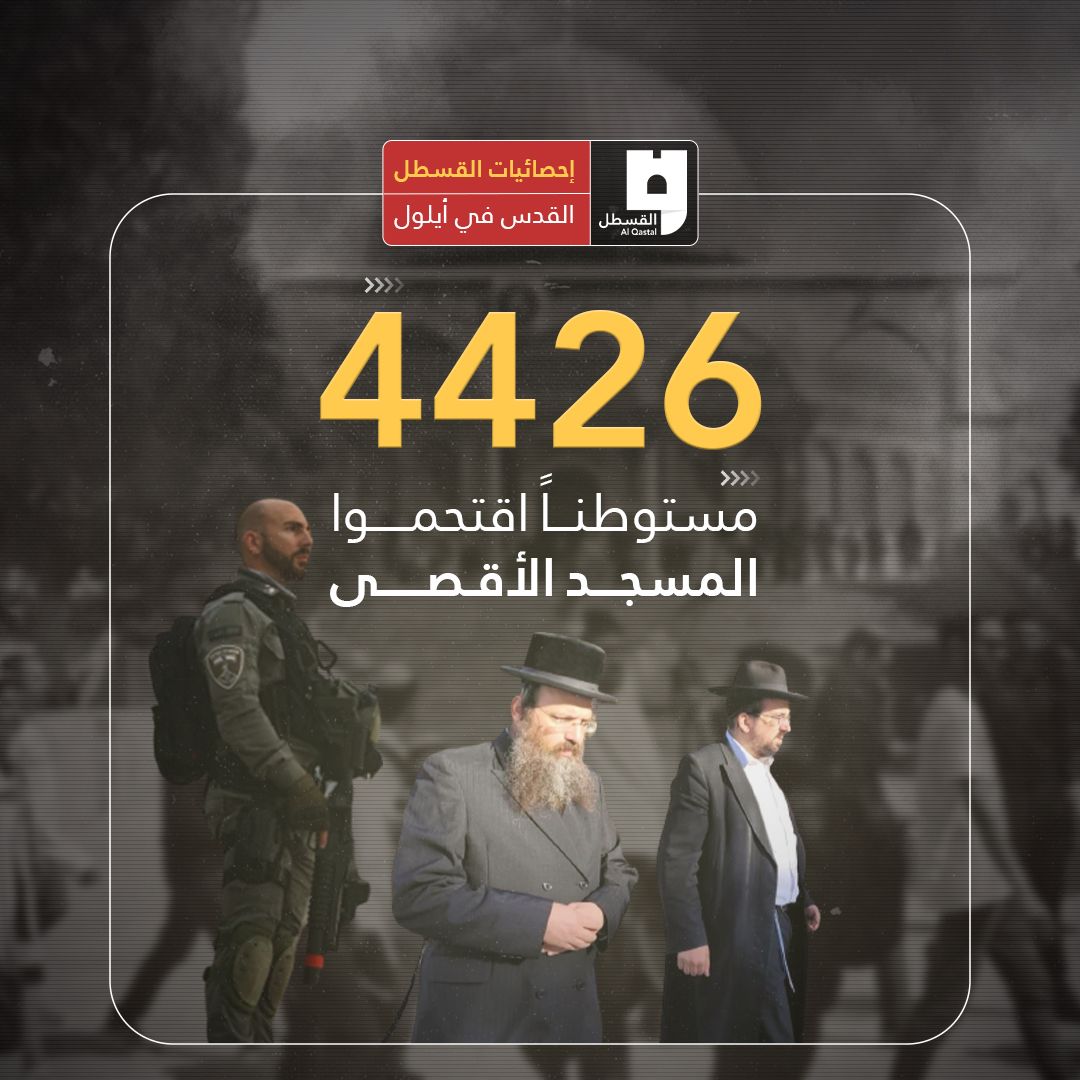 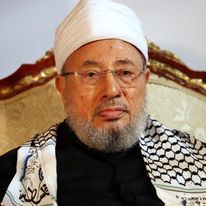 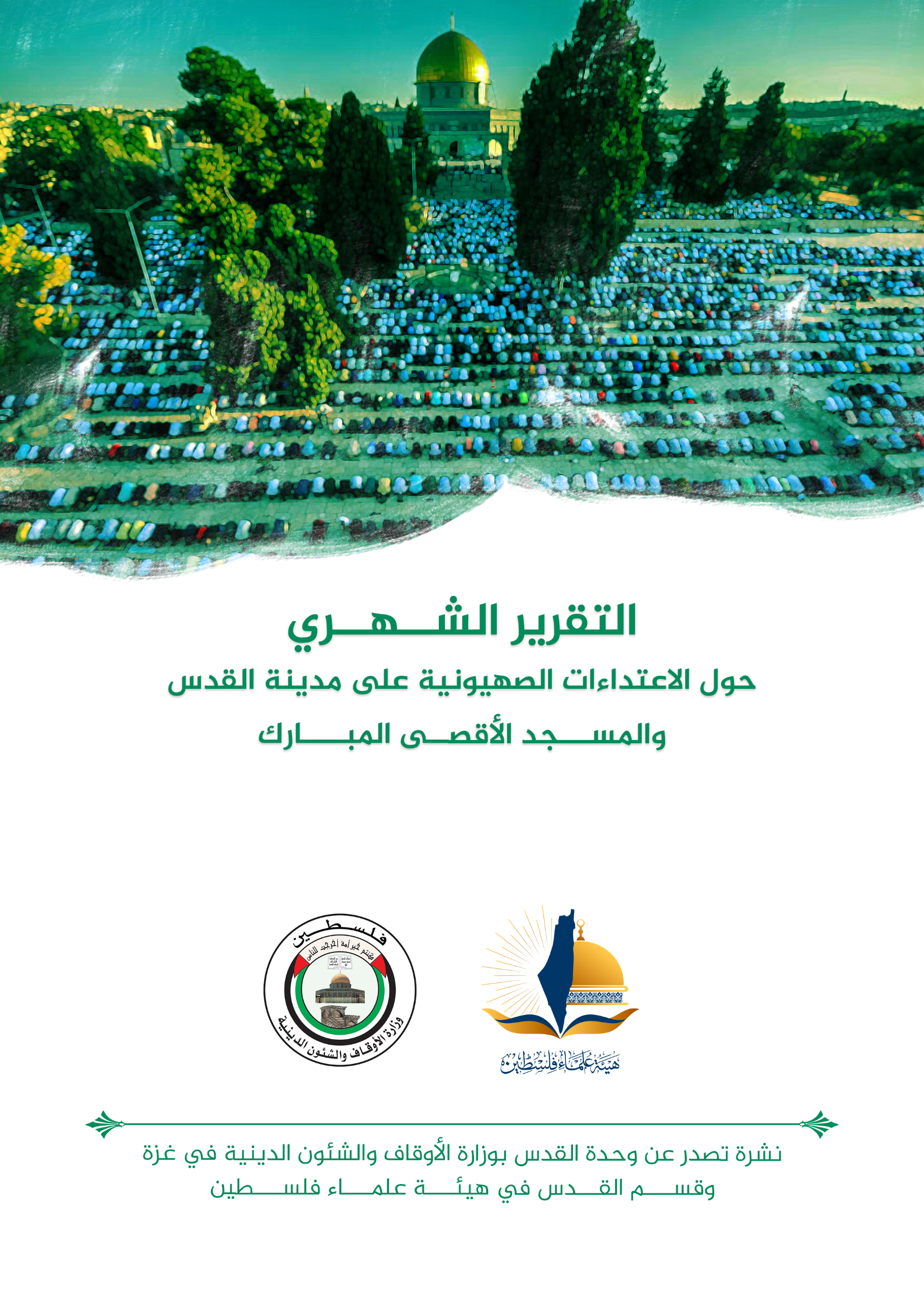 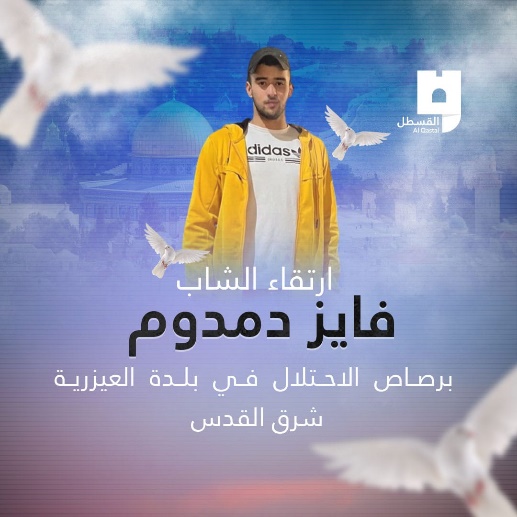 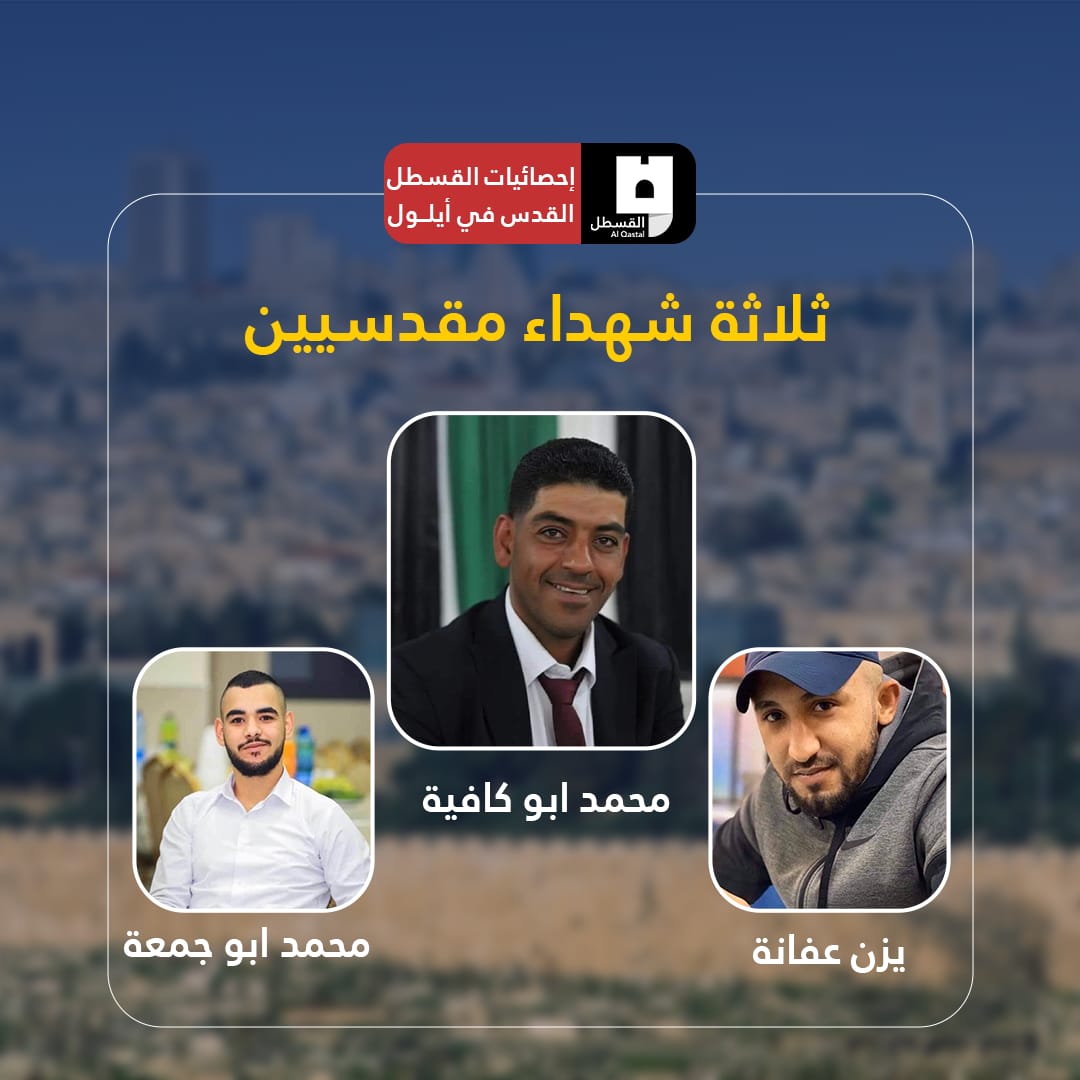 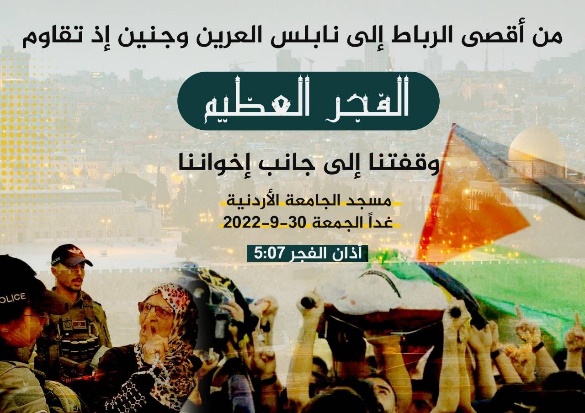 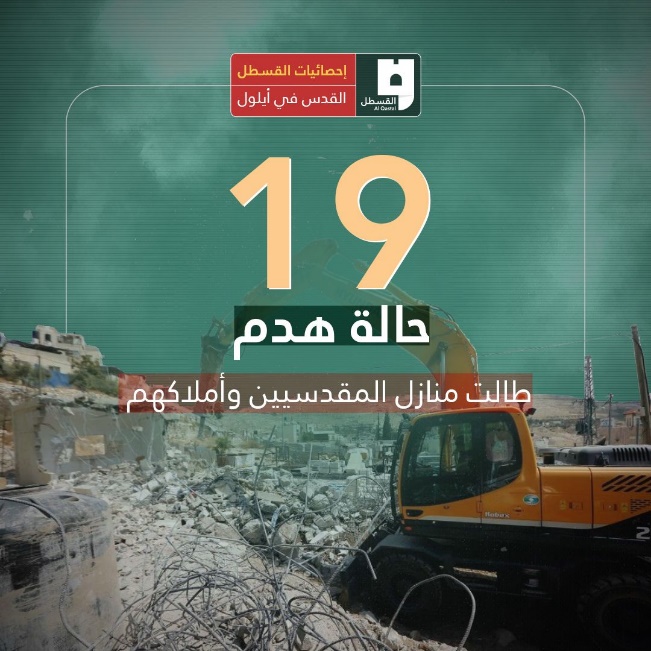 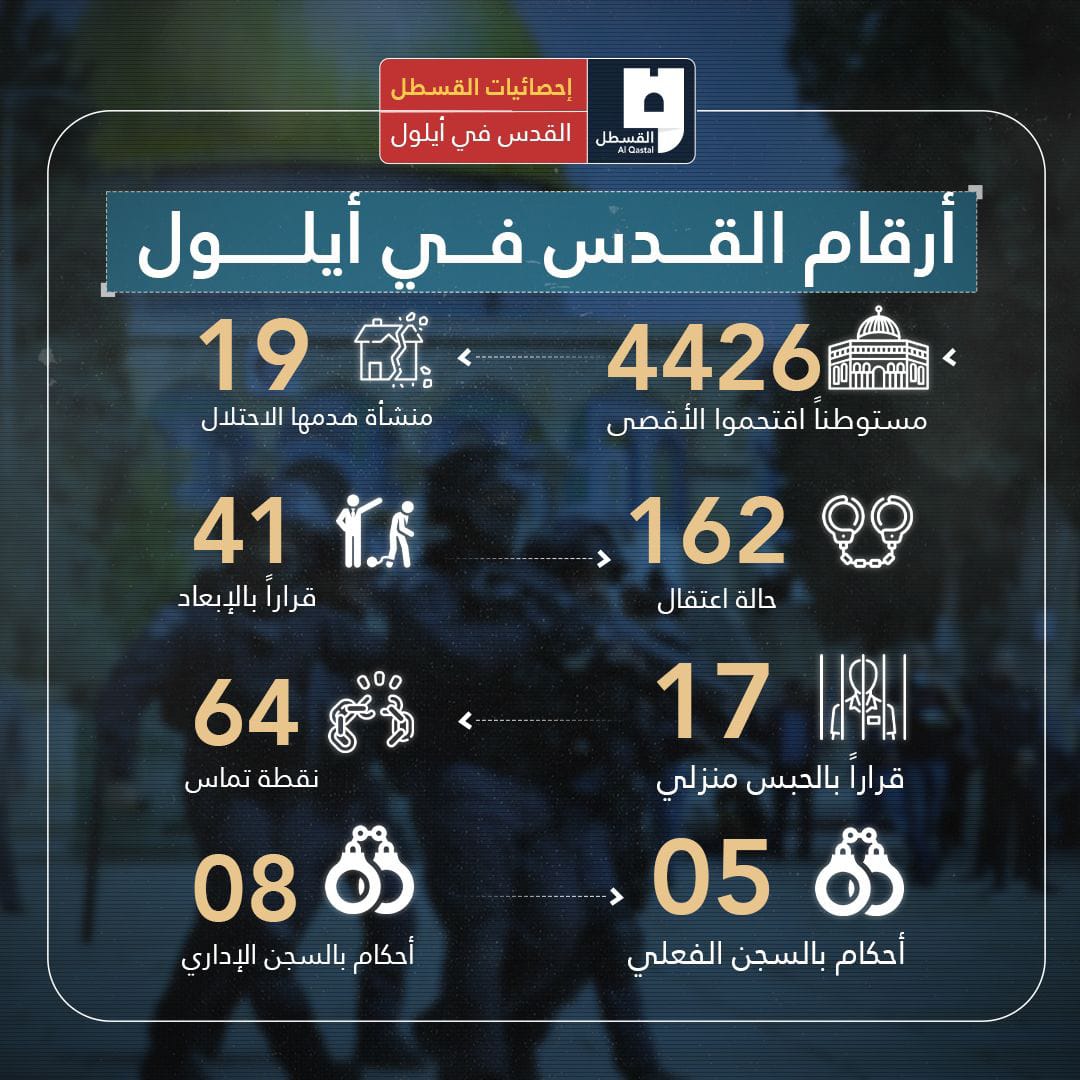 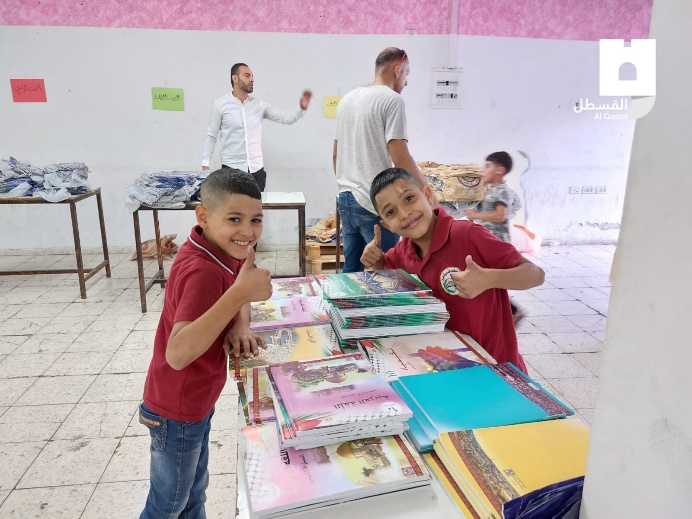 